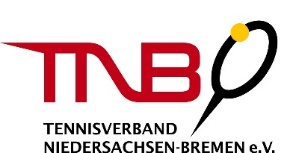        			Doppel - Wettbewerb 2022Namentliche Meldung nach der Wettspielordnung des Tennisverbandes Niedersachsen-Bremen.Herren 60  □      Herren 75   □                                                             				 Verein:    Herren 65  □                                                                      			 Vereinsnummer: Herren 70  □  Ansprechpartner:  P L Z			Ort				   (Mobil)		   e-mailDatum:							Unterschrift: Mannschaftsführer:Nr.         Name, VornameJahrgangNr.Name, VornameJahrgang  110  211  312  413  514  615  716  817918Name			          Vorname		 (privat)		 F A X (privat)                Straße 						 (dienstlich)	 F A X (dienstlich)